平成30年度石川県クラブマネジャースキルアップ講習会総合型地域スポーツクラブが活用する指定管理施設～地域クラブだからできる取り組み～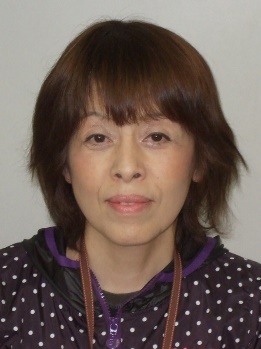 日程：平成30年11月4日（日）14:00～16:00（2ｈ）会場：いしかわ総合スポーツセンター 会議室 講師：渡辺　優子（NPO法人(新潟県村上市)　理事長、ｾﾞﾈﾗﾙﾏﾈｼﾞｬｰ）内容：・NPO法人希楽々の紹介・指定管理施設の活用方法・地域クラブならではの取り組み（民間との違い、特色、行政との関わり）対象：クラブ関係者、行政担当者、その他興味のある方はどなたでも！！参加希望の方は別紙申込書に必要事項をご記入の上、メール又はＦＡＸにてお申し込みください。（送付先）スポーツ振興課　坪川　　メール　tsubokw@pref.ishikawa.lg.jp　　　　　　　　　　　　　　　　　ＦＡＸ　０７６－２２５－１３８８※10月27日、11月4日、11月11日の3日間は、いしかわ総合スポーツセンター会議室において、公認アシスタントマネジャー養成講習会を開催しています。興味のある講座のみを無料で受講することも可能ですので、受講を希望される場合は別途ご連絡ください。（資格取得をされる場合は、テキスト代等がかかります。）平成30年度石川県クラブマネジャースキルアップ講習会総合型地域スポーツクラブが活用する指定管理施設～地域クラブだからできる取り組み～参加申込書日　時　平成30年11月4日（日）14:00～16:00（参加無料）場　所　いしかわ総合スポーツセンター会議室（金沢市稚日野町北222番地）講　師　渡辺　優子（ＮＰＯ法人希楽々　理事長・ｾﾞﾈﾗﾙﾏﾈｼﾞｬｰ）演　題　「総合型地域スポーツクラブが活用する指定管理施設」連絡担当者参加申込者（送付先）　　　　　　　　　　　　　　　　　〒920-8580金沢市鞍月1-1　　　　　　　　　　　石川県スポーツ振興課スポーツ振興グループ　　担　当：坪川　　　　　　　　　　　　　　　　電　話：076-225-1392　ＦＡＸ：076-225-1388　メール：tsubokw@pref.ishikawa.lg.jp 　　　　団体名氏名電話番号団 体 名氏　名年齢（歳）